الموضوع الثاني لمادة التكنولوجيا ( هندسة ميكانيكية ) بكالوريا 2011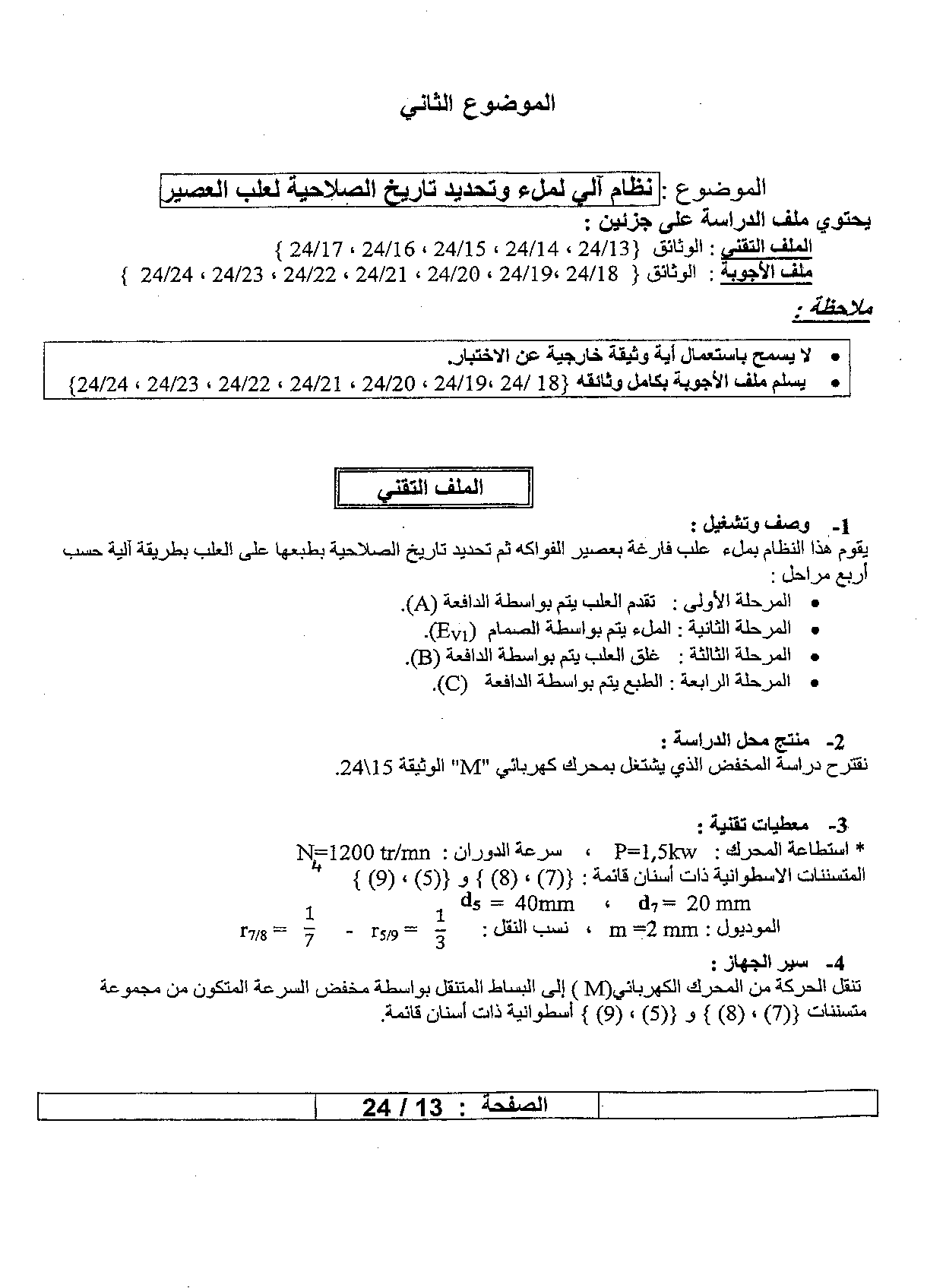 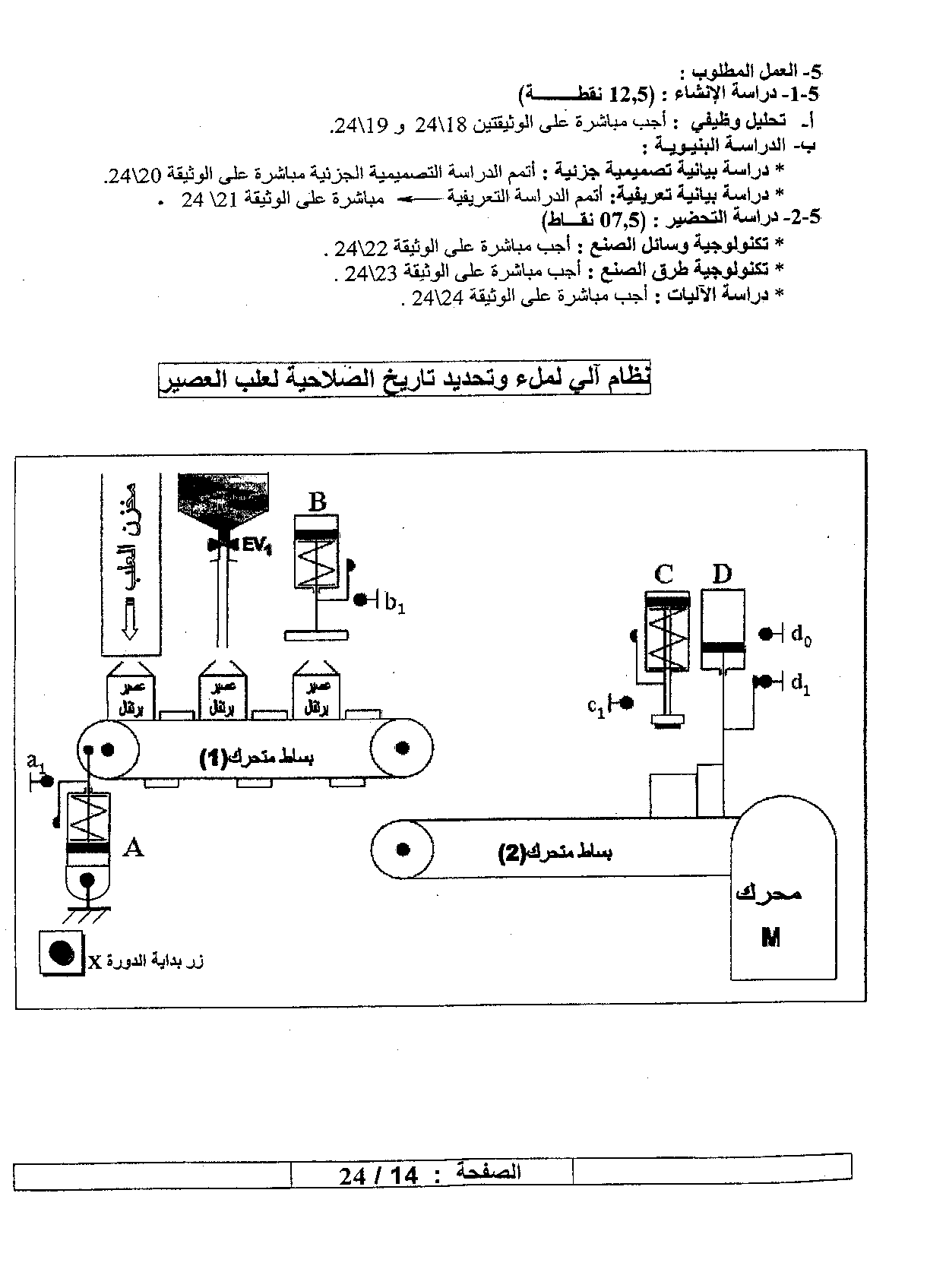 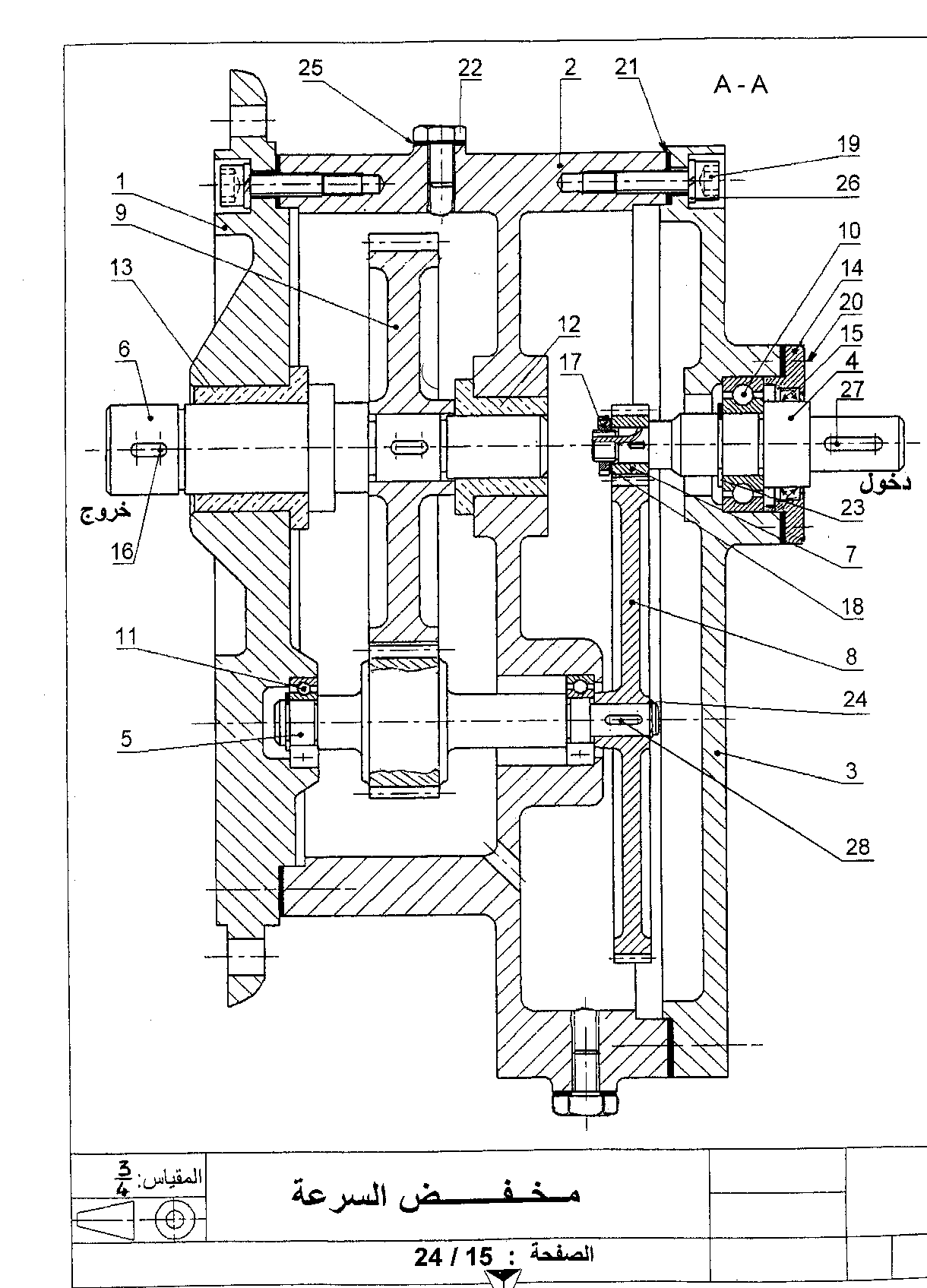 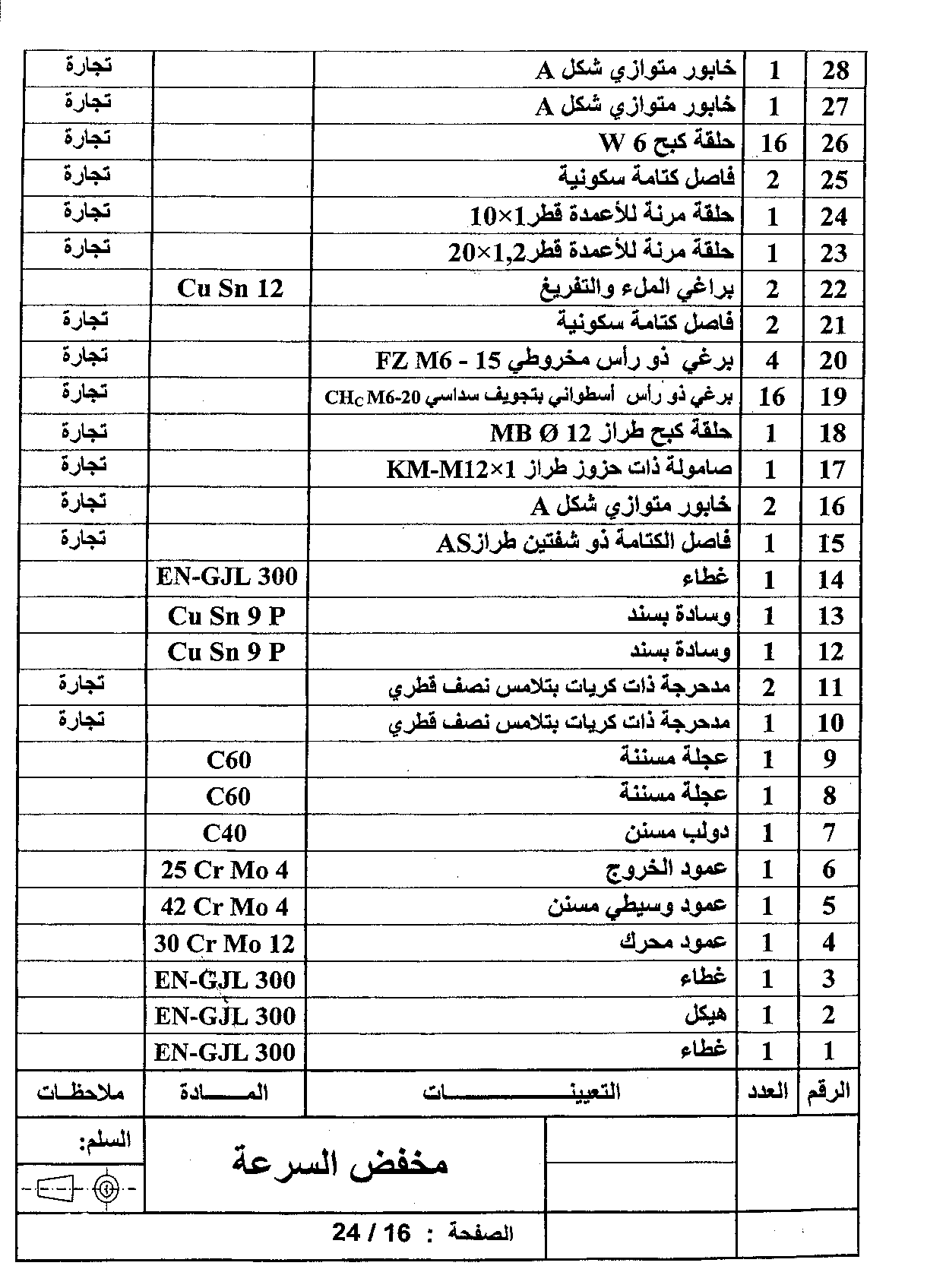 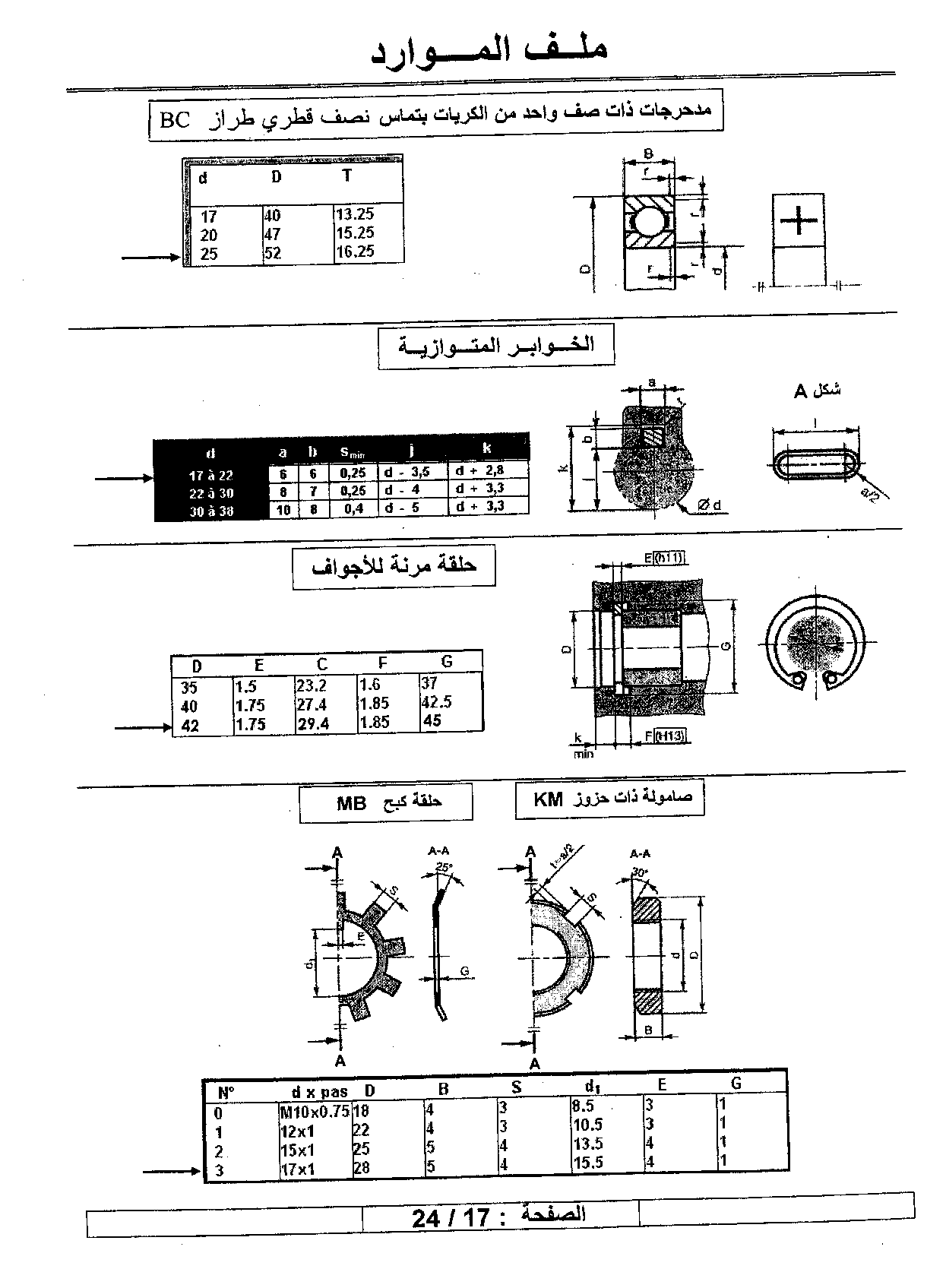 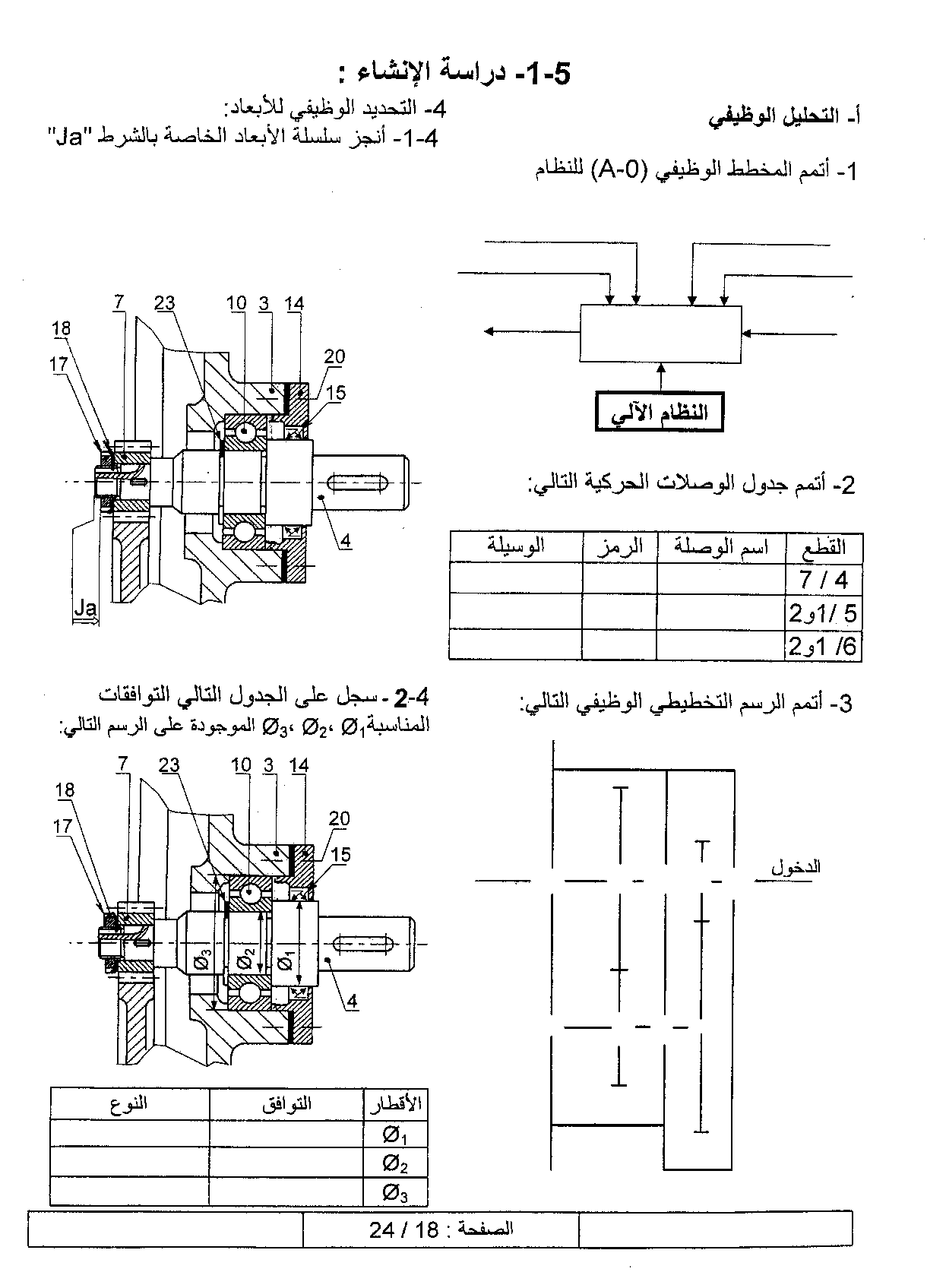 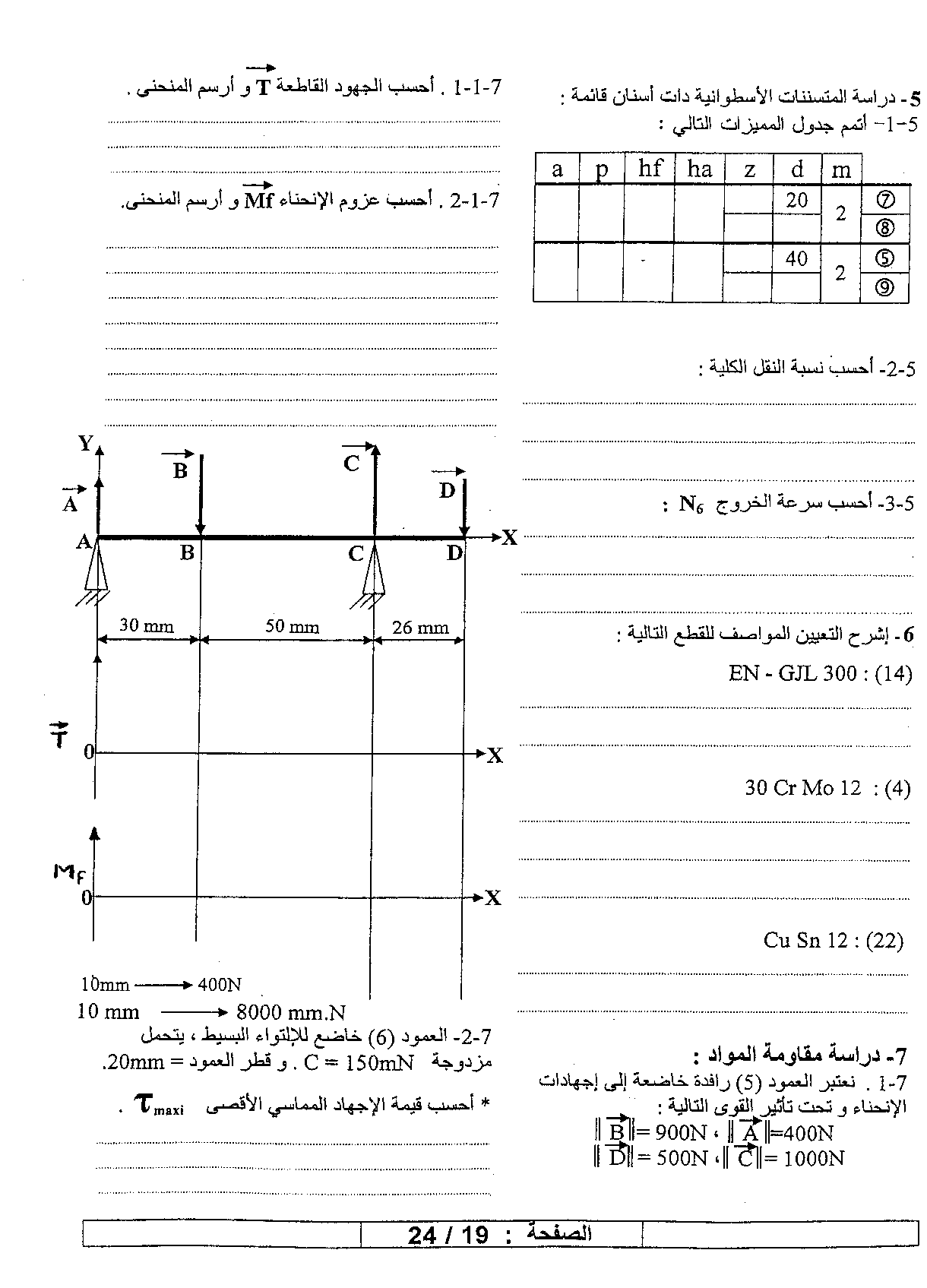 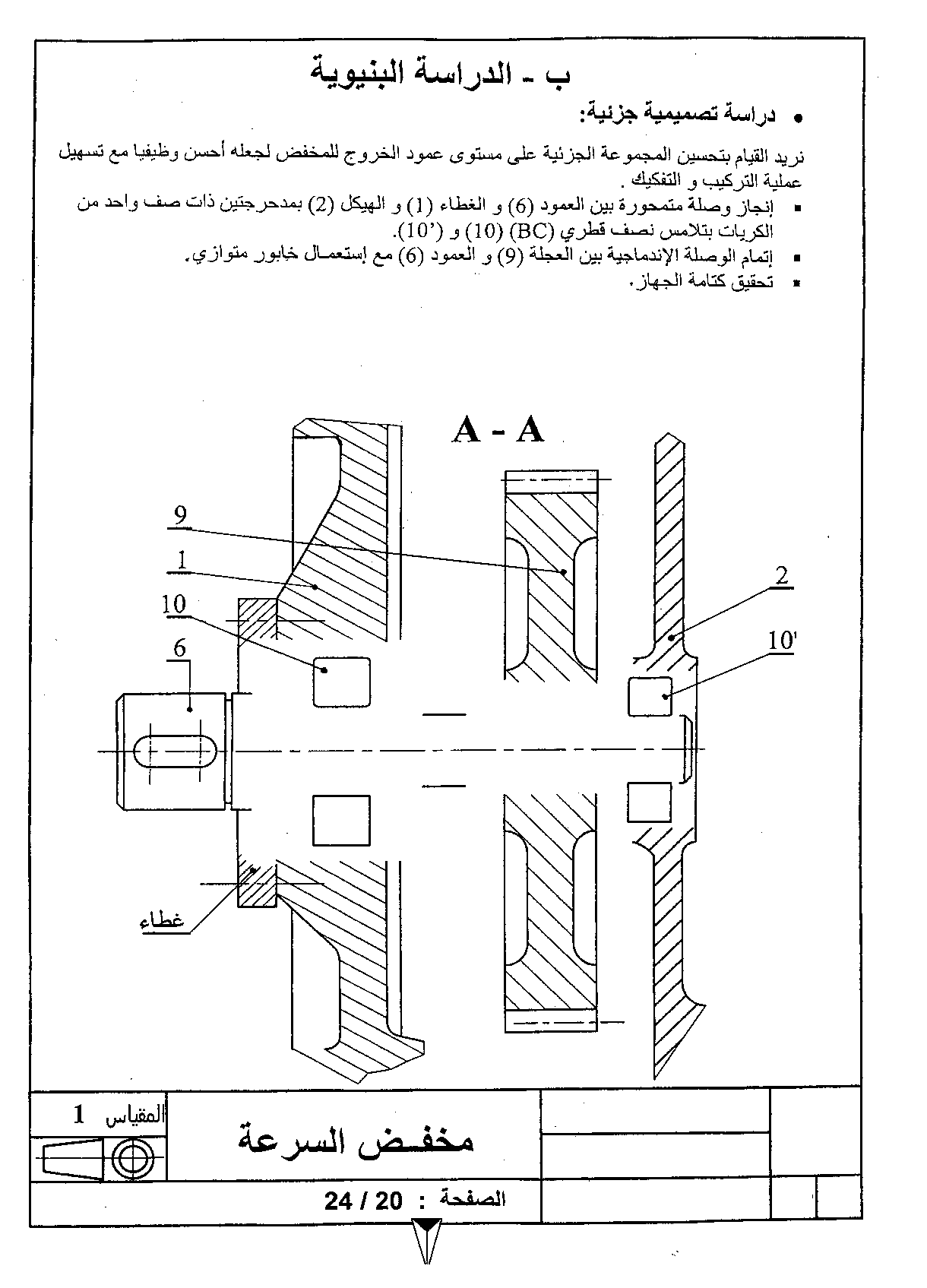 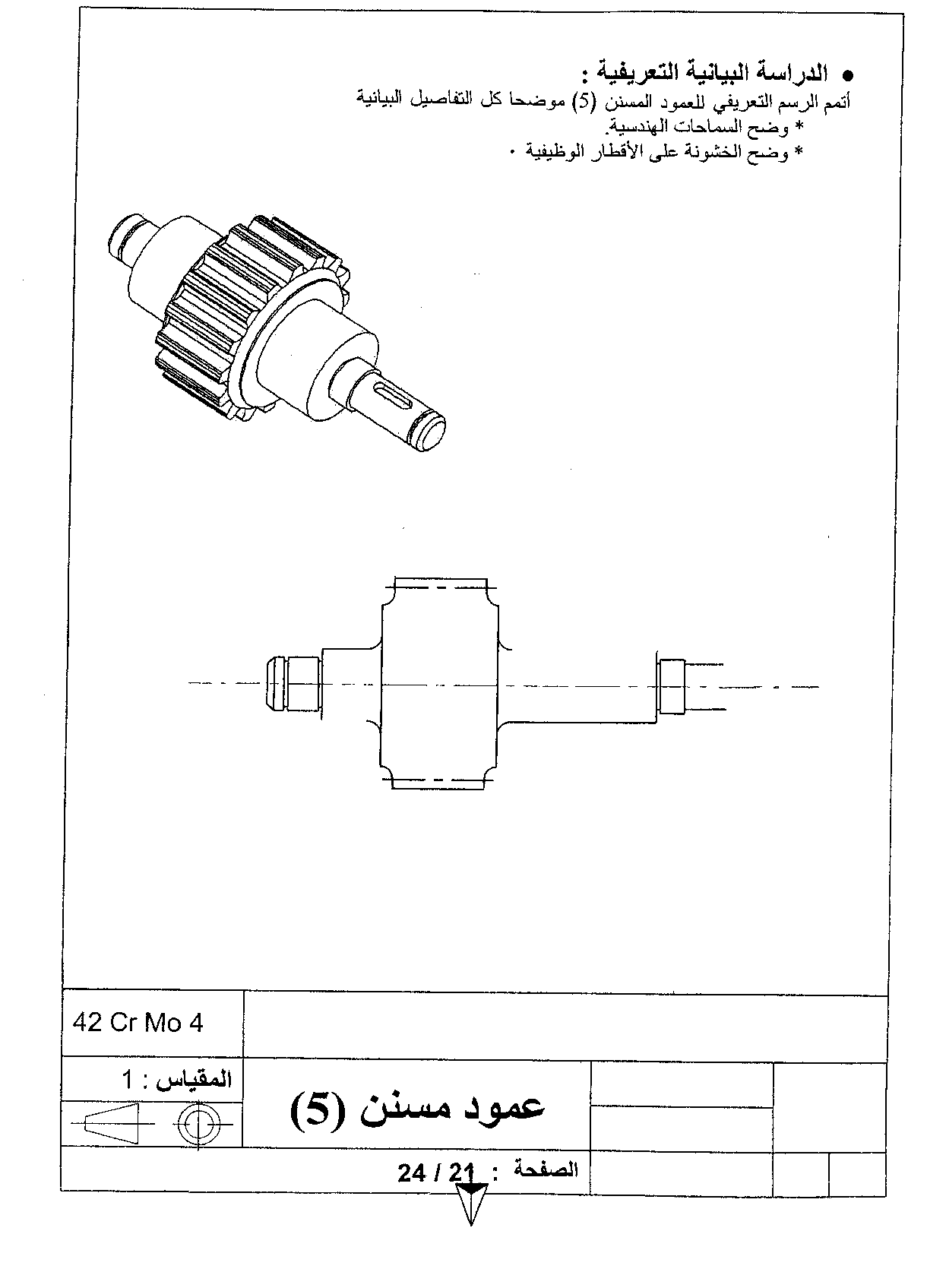 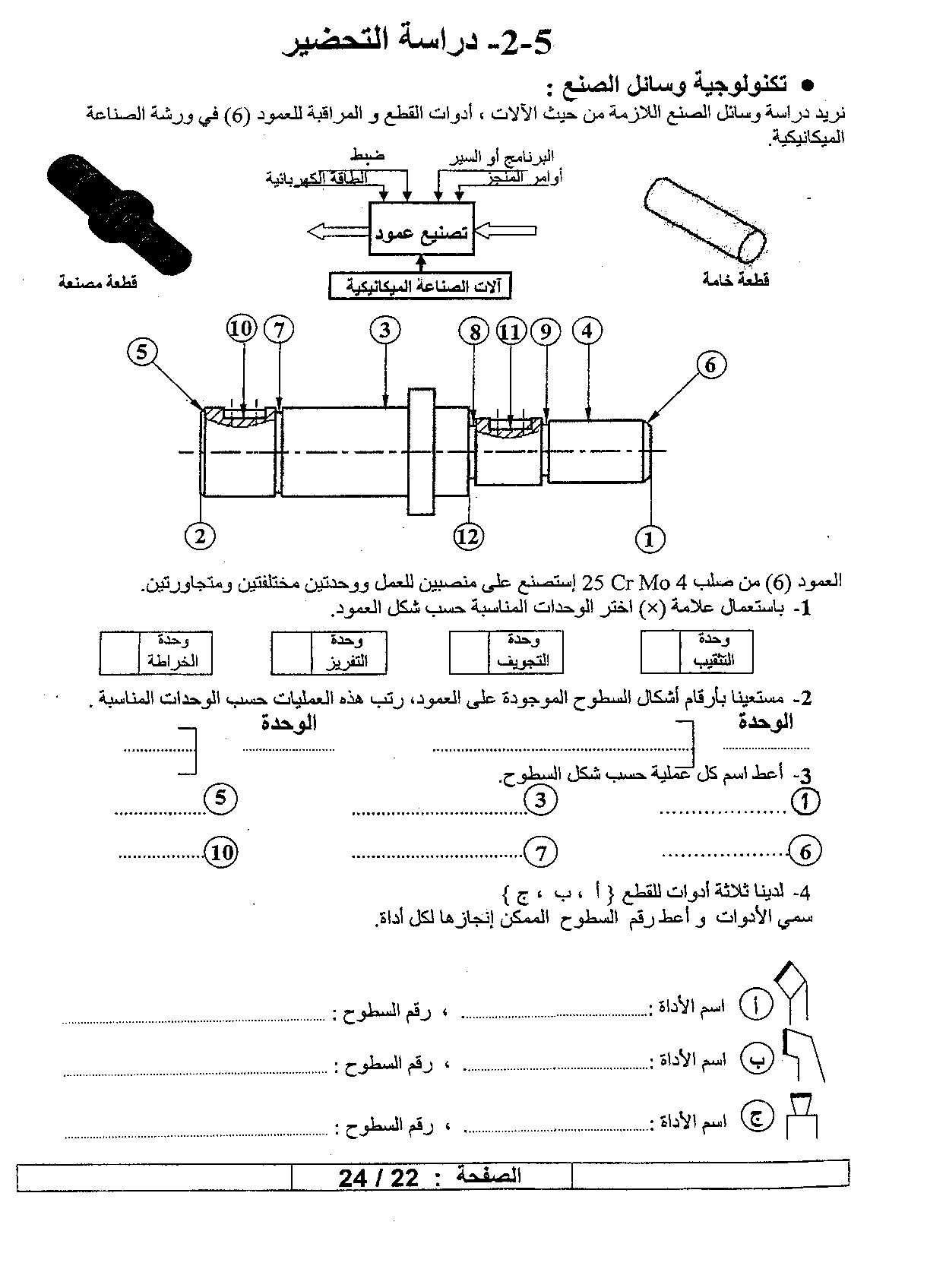 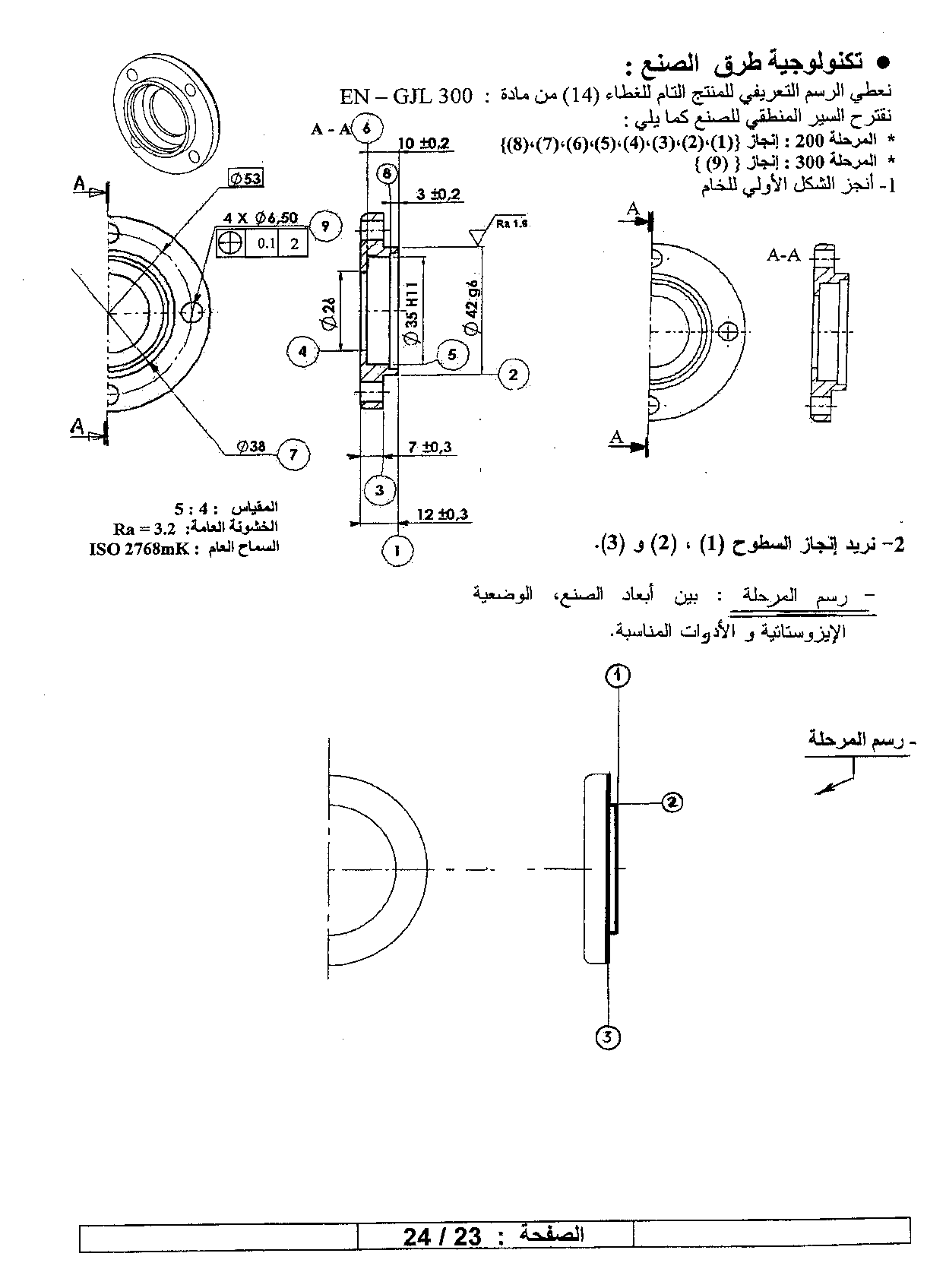 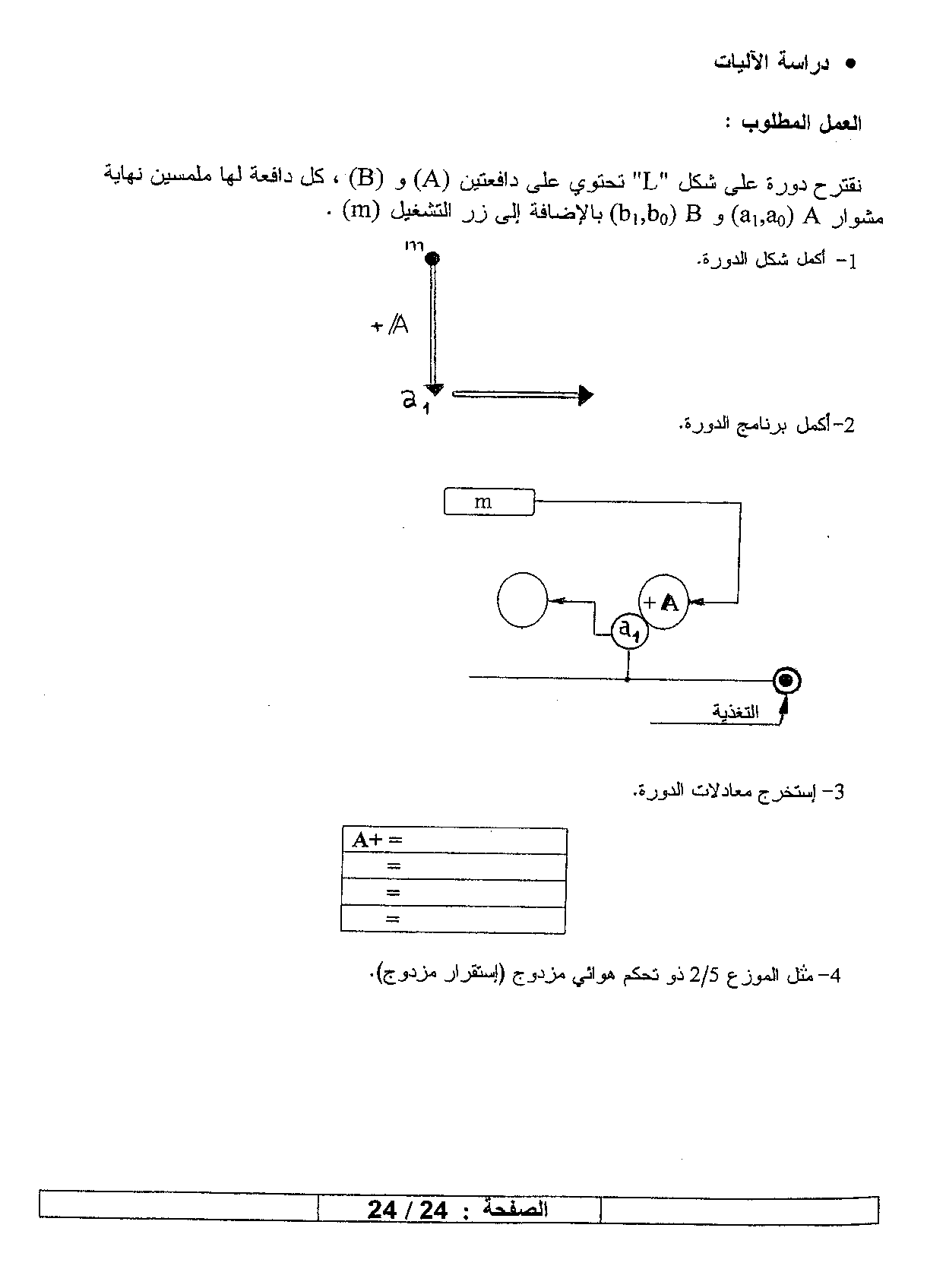 